Academic Year 2021 – 2022Science Department Curriculum Remote Learning Plan – Schemes of Learning OverviewKS4 Science Students will follow the sequence of the online textbook from AQA answering questions as they go. Each lesson they will be assigned a task for the pages used from that lesson. Kerboodle:In the search bar type in www.kerboodle.com 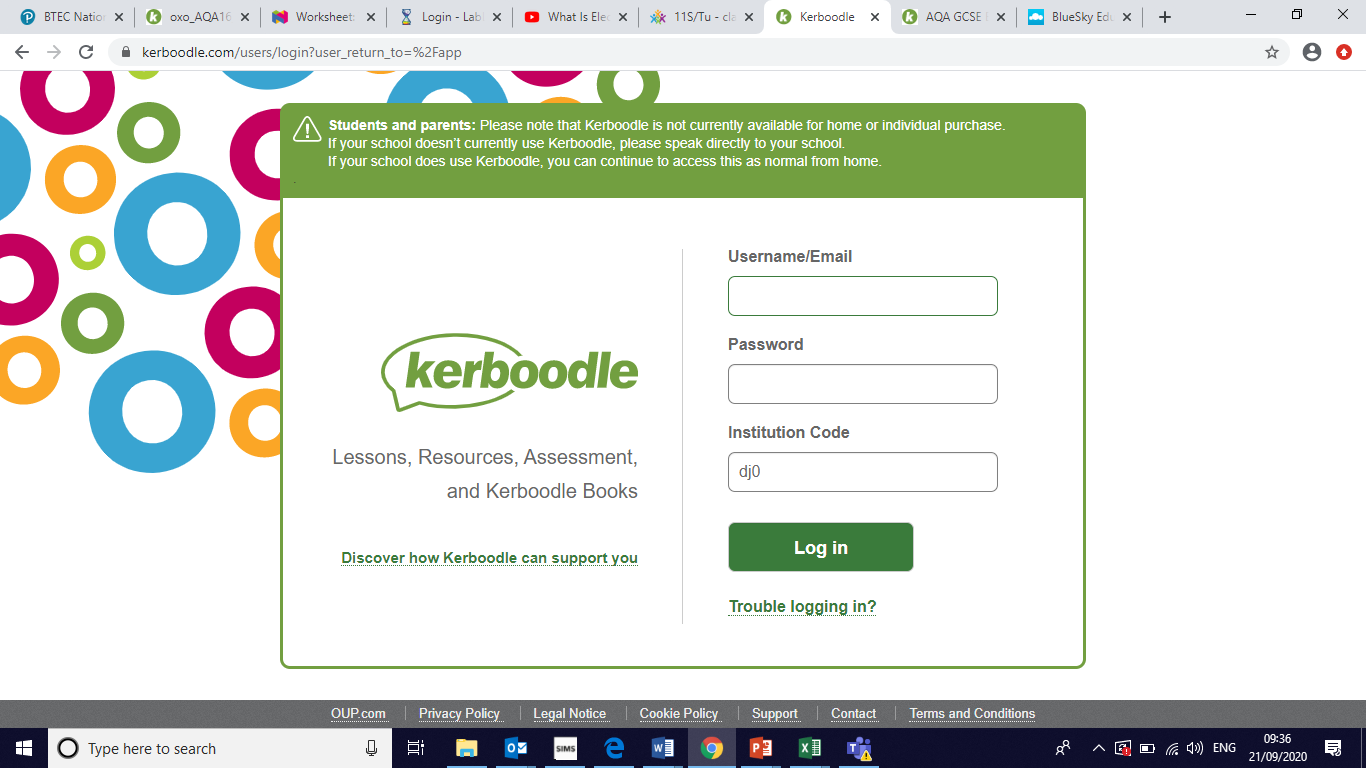 Username: your first initial and second name i.e Dave Smith = dsmith Password – default password = your usename i.e dsmith but then after logging in you can change your password. Institute code- dj0 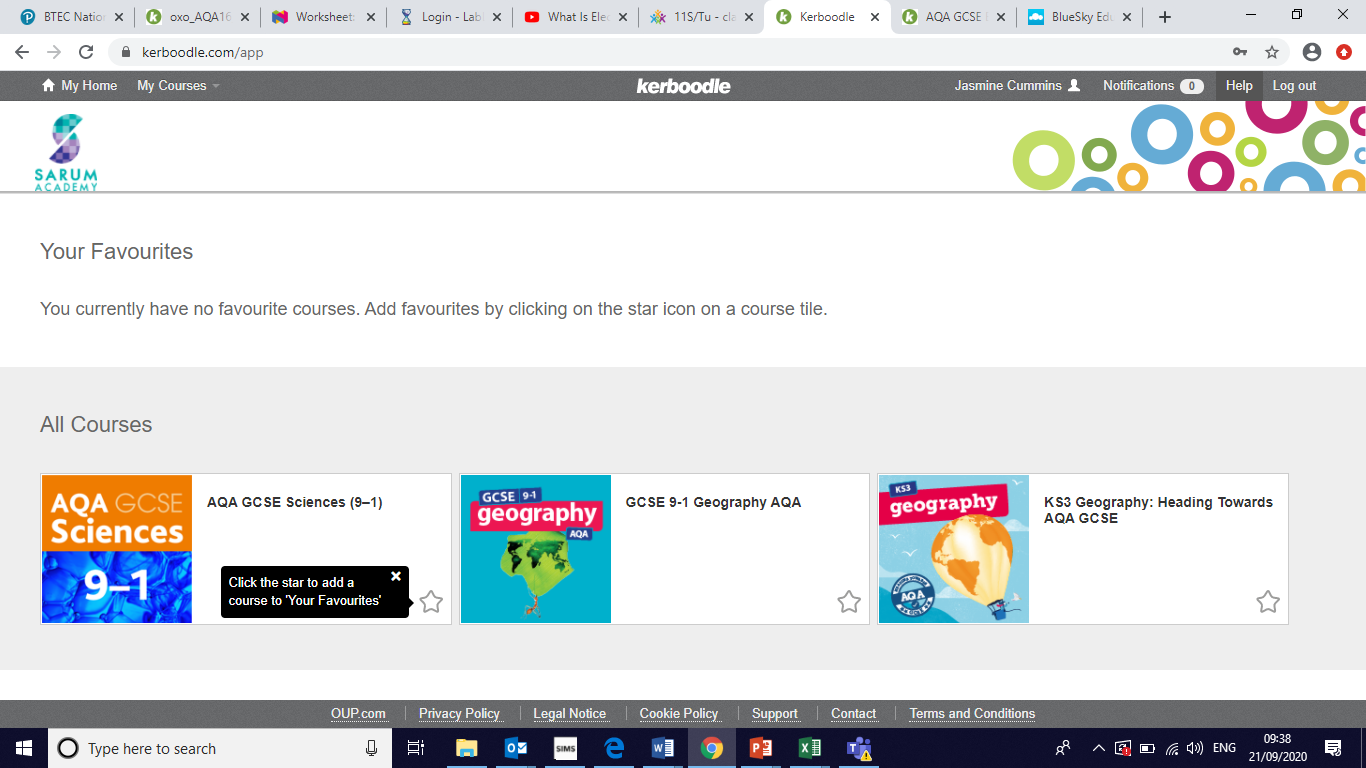 Select the course you are doing [AQA GCSE Sciences (9-1)]Select digital book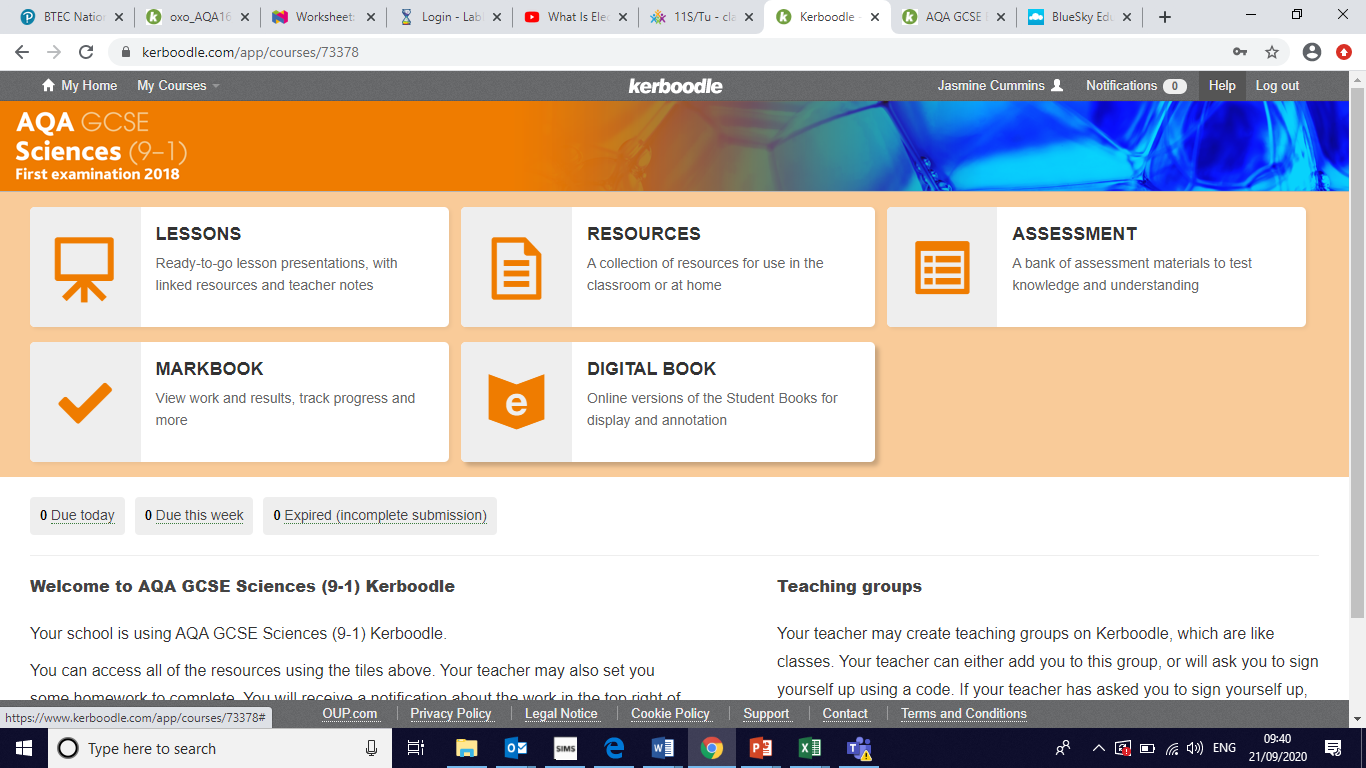 Select the following booksBiology Combined Sciences text book: Trilogy 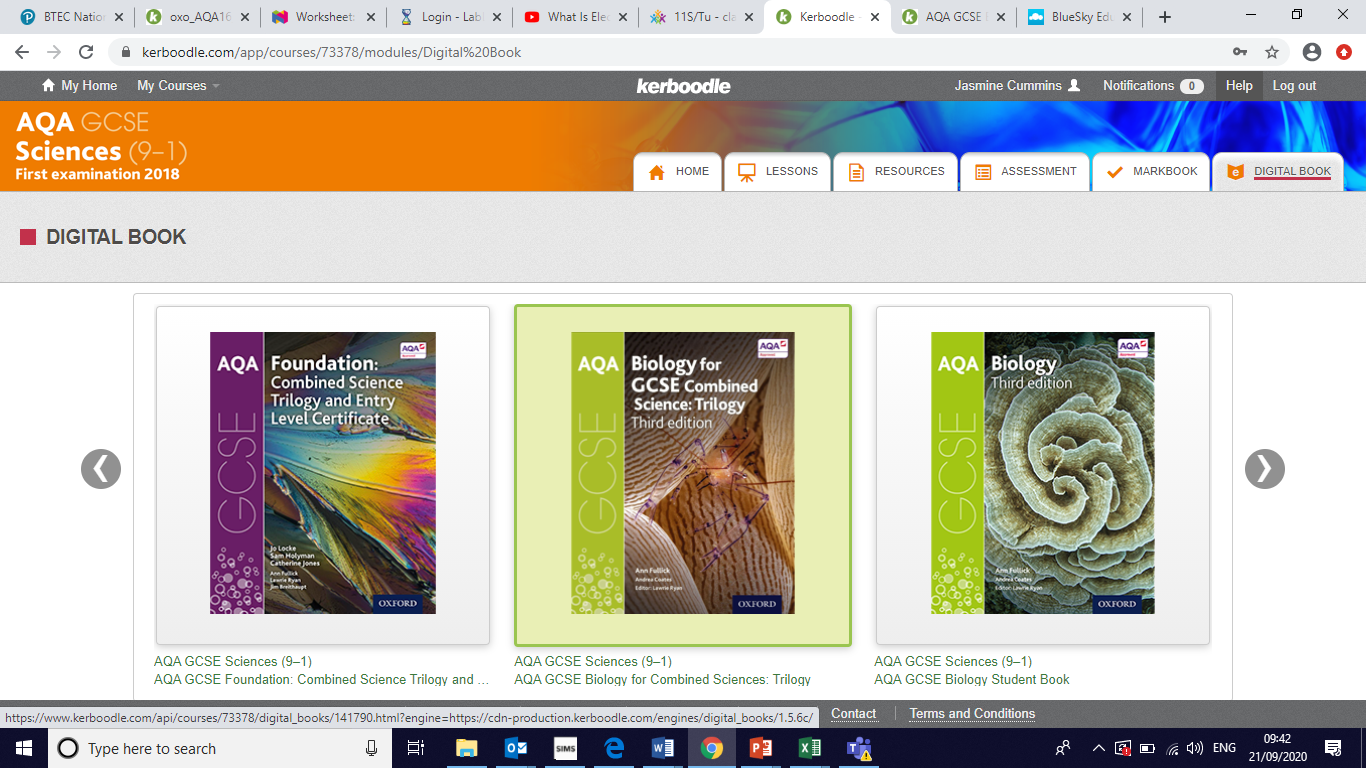 orPhysics Combined Sciences text book: Trilogy 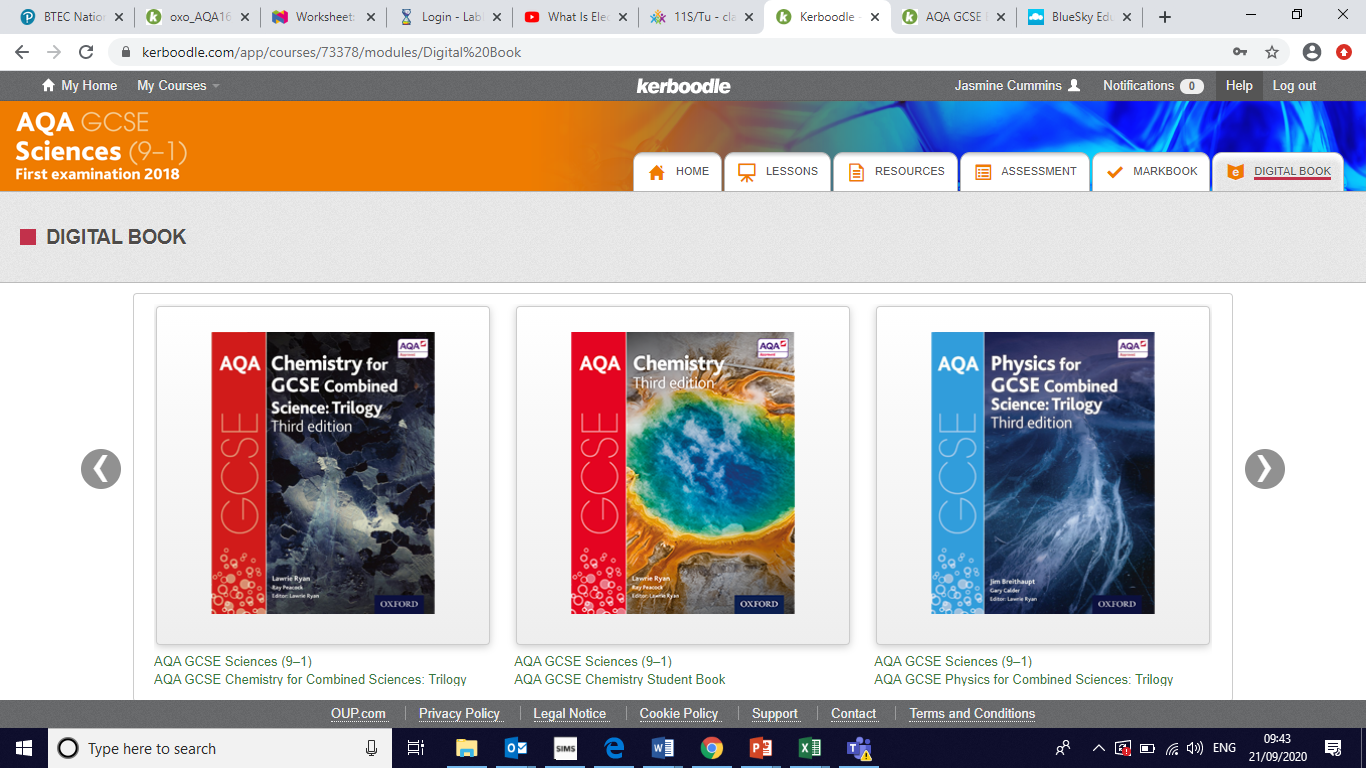 Or Chemistry Combined Sciences text book: Trilogy BBC Bitesize for KS4 Science has been linked. Oak National Academy has also been linked, which has video lessons and assessments for reviewing student knowledge. On the 4 lesson of each week students will be given a topic on Tassomai to complete with a minimum of 25 questions and 55% correct answers target.Year 11:TermUnitCore ContentLinks1Physics: PARTICLE MODELDensity, particles, internal energy, changes of state, specific heat capacity, Brownian motionTextbook Physics for combined science P70-95https://classroom.thenational.academy/units/particle-model-of-matter-a6d5 https://www.bbc.co.uk/bitesize/topics/z3ybb82 1Chemistry: ENERGY CHANGESEnergy stores, exothermic reactions,  endothermic reactions, reaction profilesTextbook Chemistry for combined science 96-105https://classroom.thenational.academy/units/energy-changes-b607 https://www.bbc.co.uk/bitesize/topics/z27xxfr 1Chemistry: QUANTITATIVE CHEMISTRYRelative formula mass, conservation of mass, thermal decomposition, the mole, balancing equationsTextbook Chemistry for combined science 56-65https://classroom.thenational.academy/units/quantitative-chemistry-4db7 https://www.bbc.co.uk/bitesize/topics/zsnyy4j 2Chemistry: ORGANIC CHEMISTRYHydrocarbons, alkanes, alkenes, cracking, fractional distillationTextbook Chemistry for combined science 128-137https://classroom.thenational.academy/units/organic-chemistry-7c58 https://www.bbc.co.uk/bitesize/topics/z9488mn 2Chemistry: USING EARTH’S RESOURCESFinite resources, renewable resources, potable water, waste water management, recyclingTextbook Chemistry for combined science P160-173https://classroom.thenational.academy/units/using-resources-febe https://www.bbc.co.uk/bitesize/topics/zptnng8 2Biology: ECOLOGYCommunities and competition, interdependence, biotic factors, abiotic factors, adaptations, sampling ecosystems, carbon cycle, water cycle, biodiversity, waste management, land use, deforestation, global warmingText book Biology for combined science 204-245https://classroom.thenational.academy/units/ecology-a6da https://www.bbc.co.uk/bitesize/topics/zxxhh39 3Chemistry: CHEMICAL ANALYSISPurity, formulations, gas tests, flame tests, chromatographyTextbook Chemistry for combined science 138-147https://classroom.thenational.academy/units/chemical-analysis-cf8d https://www.bbc.co.uk/bitesize/topics/zgbccj6 3Physics: WAVESTransverse waves, longitudinal waves, frequency, wave speed, electromagnetic spectrum, uses of EM waves, dangers of EM wavesTextbook Physics for combined science P134-157https://classroom.thenational.academy/units/waves-4cefhttps://www.bbc.co.uk/bitesize/topics/z2j22nb  3Physics: MAGNETISMMagnetic fields, electromagnetism, induced magnetsTextbook Physics for combined science P158-165https://classroom.thenational.academy/units/magnetism-bf8d https://www.bbc.co.uk/bitesize/topics/zwkww6f 4 and beyondGCSE RevisionCompletion of GCSE Combined Science exams [B1, B2, C1, C2, P1, P2]B1 & B2:https://classroom.thenational.academy/subjects-by-key-stage/key-stage-4/subjects/biology https://www.bbc.co.uk/bitesize/topics/zthssrd C1 & C2:https://classroom.thenational.academy/subjects-by-key-stage/key-stage-4/subjects/chemistry https://www.bbc.co.uk/bitesize/topics/z88jjty P1 & P2:https://classroom.thenational.academy/subjects-by-key-stage/key-stage-4/subjects/physics https://www.bbc.co.uk/bitesize/topics/zqw77p3 GCSE RevisionCompletion of GCSE Combined Science exams [B1, B2, C1, C2, P1, P2]B1 & B2:https://classroom.thenational.academy/subjects-by-key-stage/key-stage-4/subjects/biology https://www.bbc.co.uk/bitesize/topics/zthssrd C1 & C2:https://classroom.thenational.academy/subjects-by-key-stage/key-stage-4/subjects/chemistry https://www.bbc.co.uk/bitesize/topics/z88jjty P1 & P2:https://classroom.thenational.academy/subjects-by-key-stage/key-stage-4/subjects/physics https://www.bbc.co.uk/bitesize/topics/zqw77p3 GCSE RevisionCompletion of GCSE Combined Science exams [B1, B2, C1, C2, P1, P2]B1 & B2:https://classroom.thenational.academy/subjects-by-key-stage/key-stage-4/subjects/biology https://www.bbc.co.uk/bitesize/topics/zthssrd C1 & C2:https://classroom.thenational.academy/subjects-by-key-stage/key-stage-4/subjects/chemistry https://www.bbc.co.uk/bitesize/topics/z88jjty P1 & P2:https://classroom.thenational.academy/subjects-by-key-stage/key-stage-4/subjects/physics https://www.bbc.co.uk/bitesize/topics/zqw77p3 